u 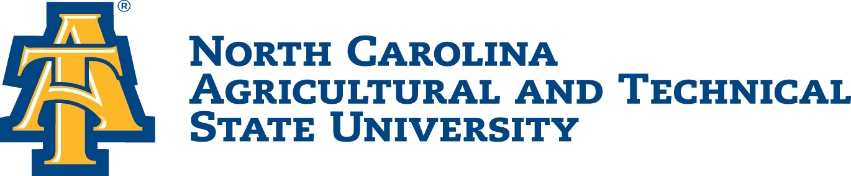 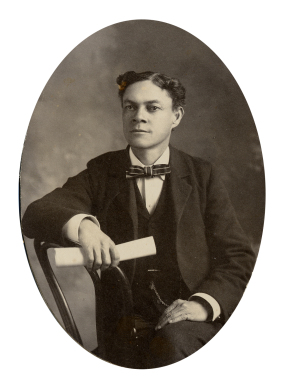 